План дистанционного мероприятия «75 лет Великой Победы в Великой Отечественной Войне»Участники – дети старшего дошкольного возраста и их родители.Цели: развитие нравственно патриотических чувств у детей дошкольного возраста; воспитание чувства гордости за Родину.Задачи: создать условия для формирования у детей представления о Великой Победе над фашизмом; стремление активно участвовать в праздничном мероприятии.Предварительная работа:1. Организовать поисковую деятельность, с привлечением родителей, для сбора информации о родственниках, участниках ВОВ.2. Если есть возможность, подготовить домашний Музей Боевой Славы, на основе семейных реликвий, содержащих информацию о родственниках, участниках ВОВ (это могут быть фотографии, личные вещи, журналы, газеты – всё, что может представлять интерес для детей дошкольного возраста).3. Организовать виртуальные экскурсии к мемориальным комплексам, посвящённых ВОВ.4. Разучить с детьми песни и стихи, по рекомендации и с помощью музыкального руководителя.5. Организовать просмотр видео роликов, по рекомендации музыкального руководителя.6. Почитать детям рассказы о пионерах героях ВОВ.7. Принять участие в акции «БЕССМЕРТНЫЙ ПОЛК». Подробнее: фотографию ребёнка с портретом легендарного предка, или героя-пионера, комсомольца, или любого другого участника ВОВ, оправить воспитателю, постараемся смонтировать презентацию или видео ролик «Бессмертный полк».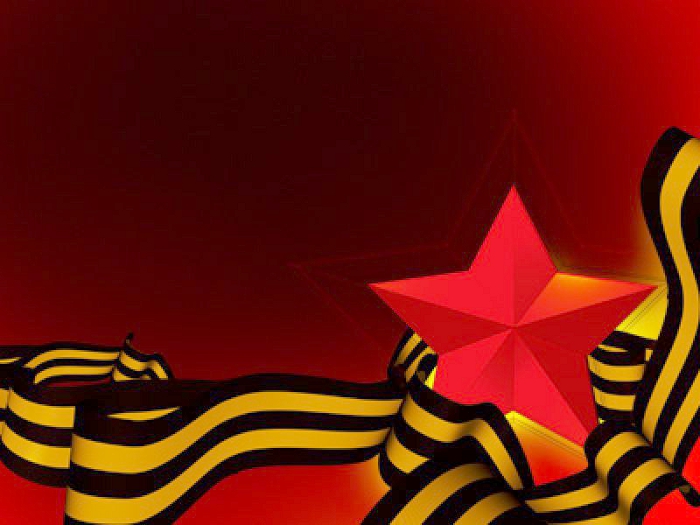 